Рекомендации для родителей «Как провести тематическую неделю «День Победы» или «Как рассказать детям о войне»Цель: создание условий для формирования представлений детей о государственном празднике «День Победы», чувства гордости за Родину, за наш народ, собственной гражданской позиции патриота России.Побеседуйте с ребёнком.События прошлого века уходят все дальше в историю, но мы храним память о Великой Отечественной войне.Мамы и папы, рассказываете ли вы вашим детям о войне? Совсем неважно как это называется – патриотическим воспитанием, уроками истории или информацией для общего развития, но детям необходимо рассказывать о подвигах и славе предков, о страшной угрозе, нависшей над нашей страной, и о великой ПОБЕДЕ.Если Ваш ребёнок посещает детский сад, то воспитатели прикладывают все усилия, чтобы помочь вашему ребенку сориентироваться в нашем мире. Основной же фундамент личностных качеств, определяющих отношение ребенка к миру и самому себе, закладывается в семье. Главная роль в воспитании детей по-прежнему принадлежит родителям. Мамы и папы стараясь всесторонне развивать детей до школы, давая им знания в самых разных областях, не забывайте про взращивание патриотизма.Как познакомить малыша с давними событиями? Каждый год наша Родина погружается в атмосферу единства и сплоченности. Праздник Победы – хороший повод рассказать детям о войне. Для современных родителей годы с 1941 по 1945 – это время, которое у многих забрало бабушек, дедушек, прабабушек или прадедушек. Не стоит откладывать разговоры на тему войны до возраста, когда ребенок сам может спросить. Дети видят и понимают больше, чем нам кажется. Тем более не отказывайте ребенку в разговоре о войне, если он спрашивает об этом сам. Говорить о войне с дошкольником нужно простым, понятным языком. Не надо перегружать рассказ датами, подробностями, которые ребенок просто не сможет разложить в голове по полочкам. Детям проще воспринимать информацию наглядно, когда можно посмотреть и потрогать. Поэтому говорите с ребенком, когда вместе смотрите фильмы о войне, в которых рассказывается о подвигах детей на фронте, о борьбе за жизнь во время блокады Ленинграда и о помощи взрослым в тылу.Посмотрите вместе с ребёнком фильм о войнеРекомендательный список фильмов для детей о войне."Садись рядом, Мишка" (1977)О блокадном Ленинграде, семилетнем Мишке Афанасьеве и его друзьях — брате Гене и сестренке Леночке, которые чаще всего оставались без присмотра родителей. Выступая с концертами в госпиталях, ребята общались с героями войны и конечно верили в победу."Полонез Огинского" (1971)Повесть военных лет. Осиротевший маленький скрипач вместе со своим старшим другом проводят одну за другой серьезные операции в тылу врага.Фильм про белорусских партизан, про маленького смелого и сообразительного музыканта. Заканчивается здесь всё хорошо. А еще в фильме очень красивая музыка."Зеленые цепочки" (1970)Трое ленинградских мальчишек осенью 1941 года, случайно найдя ракетницу, вышли на след шпионской банды и под руководством опытного чекиста Буракова обезвредили фашистского диверсанта, орудующего в облике однорукого дяди Пети."Я - Хортица" (1981)Тяжелые дни августа 1941 года. Вражеские войска подходили к Запорожью, был захвачен остров Хортица, с его высоких берегов фашисты вели обстрел города. Наши войска стремились во что бы то ни стало отбить этот плацдарм. Советским воинам помогли школьники-бойцы отряда «Юный Чапаевец». Они разузнали расположение фашистских военных объектов и кострами дали сигнал советским десантникам. Хортица была освобождена."Сын полка" (1946)В годы войны наши солдаты подбирают мальчика-сироту. Он отказывается уехать в тыл и становится разведчиком, а затем остается при батарее. Когда в бою с прорвавшимися немецкими танками гибнет расчет батареи, Ваню отправляют в Суворовское училище, воспитанники которого участвуют в военном параде на Красной площади."Девочка из города" (1986)Фильм по одноимённой повести В. КатаеваСемилетняя Валентина осталась сиротой. Отец ушел на фронт и пропал без вести. Мать с братишкой погибли под бомбежкой. Во время эвакуации девочка отстала от поезда, ночь провела в стогу сена, где ее совсем замерзшую обнаружила деревенская женщина Дарья. И хотя своих детей у нее было трое, Дарья оставила девочку в своем доме…"Жила-была девочка" (1944)Потрясающий фильм, снятый в блокадном Ленинграде.История двух маленьких блокадниц в осажденном Ленинграде - 7-летней Настеньки и 5-летней Катеньки. Голод, холод, путешествия через вымерзший город к Неве с санками за водой, смерть матери, ранение - все это выпало на долю детей, перенесших наравне со взрослыми все тяготы войны.При работе над фильмом его создатели отважились снимать некоторые эпизоды фильма в осажденном немцами Ленинграде.Почитайте с ребёнком художественную литературу о войне.В память о Великой Победе отложите свои дела, прочтите хорошую книгу о войне. Окунитесь в ту лихую годину, ощутите дыхание времени, переживите вместе с героями книг боль, гнев, отчаяние, восторг, чувство любви ко всему живому и настоящему.Рекомендательный список произведений о военном времени.В список книг, про войну для детей и подростков включены и маленькие рассказы для младших школьников, и повести, романы для детей старшего возраста. Они способны научить маленьких читателей ценить то, что есть в их жизни. Самыми интересными книгами, про войну для детей всегда были те, где главные герои — их сверстники. Это истории о жизни ребят, которые становились сиротами, попадали в плен, голодали, выживали, брали в руки оружие, защищали своих матерей и сестёр.Алексеев С. — «Рассказы о войне»Алексеев — известный детский писатель, который сумел немудреным и понятным языком донести детям, что значит реальная война. Он написал о реальных людях, об их подвигах и героизме. Учит гордиться своими предками и воспитал любовь к Родине, дух патриотизма.Баруздин С. — «Шел по улице солдат»Это детский рассказ о необыкновенном человеке, который тысячу раз сражался за Родину и побеждал. Он солдат, он герой. Он множество раз погибал, и не погиб. Это рассказ о дедах и прадедах, воевавших в годы Отечественной войны. Они все были настоящими героями.Балтер Б. — «До свидания, мальчики!»Главный герой рассказа Володя Белов, в котором соединились мальчишка и прошедший войну взрослый мужчина. Это история о судьбе одного человека в большой стране.Верейская Е. — «Три девочки»Пережить блокаду Ленинграда и встретиться лицом к лицу с недетскими трудностями — выпало на долю трёх совсем юных девочек-школьниц. Это реалистичная история о настоящей дружбе, преданности, искренности и мужестве.Никольская Л. — «Должна остаться живой»Декабрь 1941 года, город Ленинград. Это был страшный месяц блокады, действия повести разворачиваются именно в это время. Обычная девочка, переживая тяжёлый для всех период, преодолевает множество трудностей.Выучите с ребёнком стихи о Дне ПобедыПосмотрите вместе с ребёнком мультфильмы о войнеРекомендательный список мультфильмов о войне«Солдатская сказка» https://youtu.be/ucAGfi006_g«Великая Отечественная» https://youtu.be/xTH8ZRm2oyU«Василёк» https://youtu.be/xTH8ZRm2oyU«Сильные духом крепче стены» https://youtu.be/nUSqks464E4«Салют» https://youtu.be/wJcwxVU17YEРасскажите о военной техникеМальчикам будет интересно изучать технику и оружие военных лет. В этом могут помочь энциклопедия, журналы, интернет. Можно распечатать раскраски с танками и солдатами и предложить их ребёнку, а заодно немного рассказать о том или ином орудии. Прослушайте музыкальные произведения вместе с детьми.Рекомендательный список музыкальных произведений.«9 Мая» Зинаида Роот«Тёмная ночь» Н. Богославский, В. Агапов«Три танкиста» Д. Покрассо, Б. Ласкин«На безымянной высоте» В. Баснер, М. Матусовский«Песня о мире» А. Филиппенко, Г. Волгина«Священная война» А. Александров, В. Лебедев -Кумач«В землянке» Листов, А. Суриков«Алеша» Э. Колмановский, К. Ваншенкин«На солнечной поляночке» В. Соловьёв –Седой, А. Фатьянов«Вечер на рейде» В. Соловьёв –Седой, А. Чуркин«Дороги» А. Новиков, Лев Ошанин«Огонёк» (неизвестен) Михаил Исаковский«Последний бой» М. Ножкин«Журавли» Ян. Френкель, Расул ГамзатовПоиграйте в развивающие игры:«Лабиринт»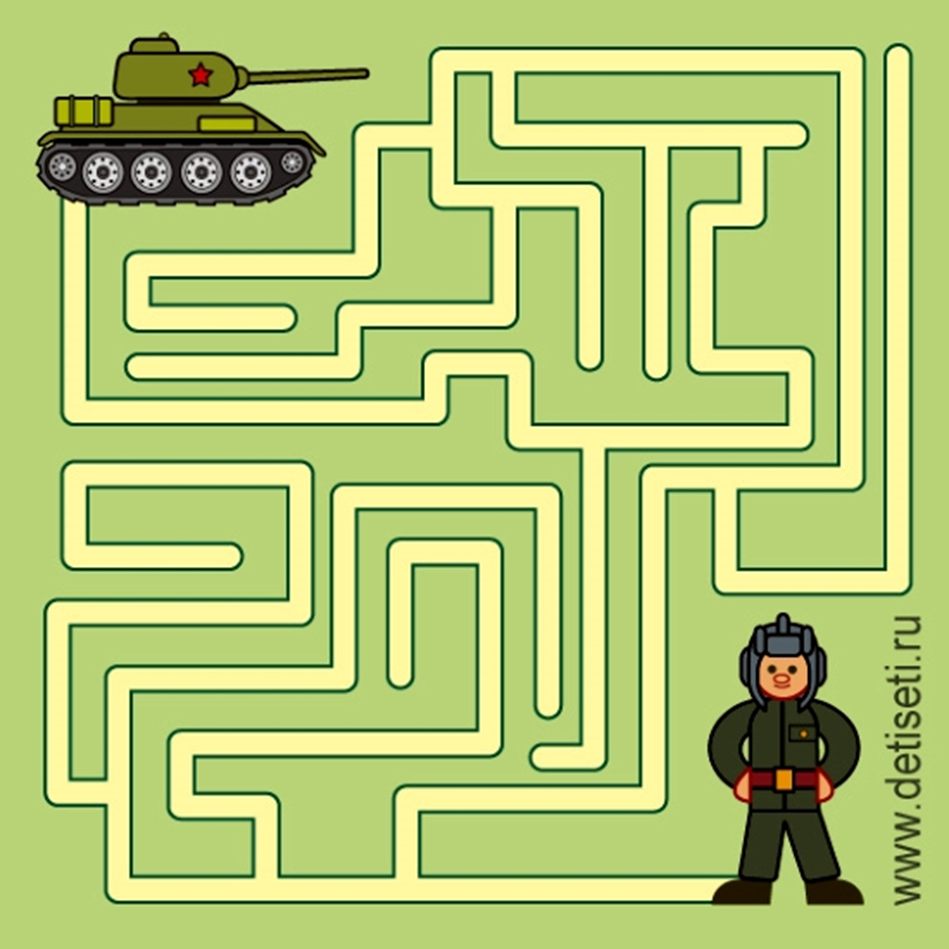 «Где чья тень?»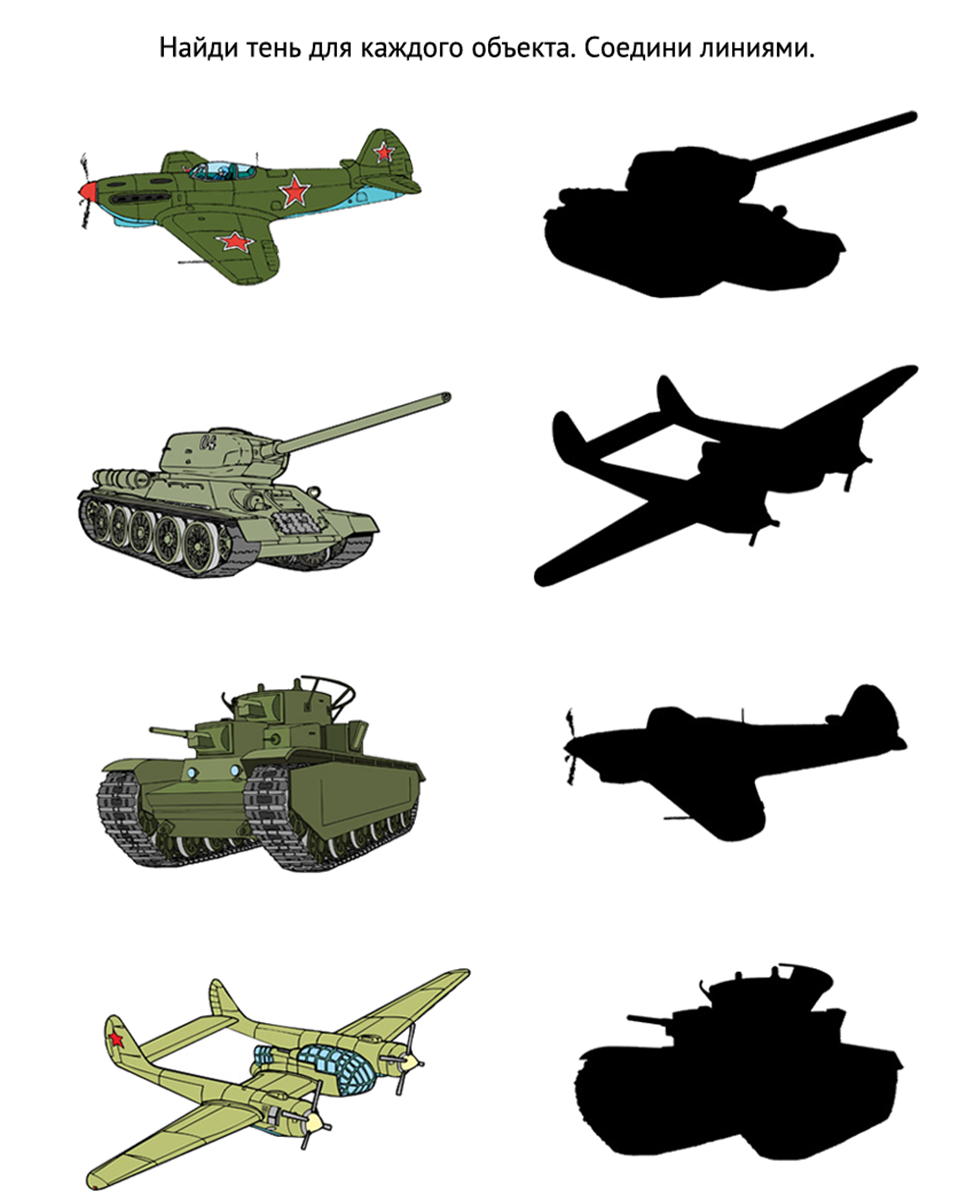 «Найди лишнее»: из нескольких предметов на военную тему нужно исключить лишний по какому-либо принципу и объяснить почему?(Игры представлены на странице сайта).Составьте рассказ по картинке на военную тематику:«Пришел солдат с фронта», «Парад Победы» и др.Расскажите о ветеранах своей семьи и акции-традиции России «Бессмертный полк».Расскажите о детях-героях ВОВ.Изготовьте с ребёнком макет на тему «Великая Отечественная война», «Парад на Красной площади», «Военная техника» и т.п.Соберите пазлы на военную тематику. Пазлы можно изготовить самостоятельно, выбрав картинку и разделив её на части (от 3 до любого количества) в зависимости от возраста Вашего ребёнка. Линии разрезания картинки могут быть прямыми.Как видите, детей можно приобщать к изучению Великой Отечественной войны разными способами. А ещёПосетите с ребенком вечный огонь, аллею славы, памятники героям в городе; ходить на парад Победы 9 мая; Попросите бабушек и дедушек, родившихся в военные или послевоенные годы, рассказать о своих воспоминаниях из детства, показать награды своих родственников в войне, показать фронтовые письма, фотокарточки, если они сохранились; Сделайте с детьми поделки к празднику Победы.Не забывайте говорить детям о войне откровенно, это наша история и забыть её мы не имеем права.